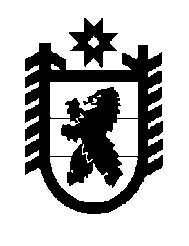 Российская Федерация Республика Карелия    РАСПОРЯЖЕНИЕГЛАВЫ РЕСПУБЛИКИ КАРЕЛИЯВ соответствии с подпунктом 3 пункта 2 статьи 396 Земельного кодекса Российской Федерации:Предоставить обществу с ограниченной ответственностью «Рыботорговая сеть» право на заключение договора аренды земельного участка без проведения торгов для реализации масштабного инвестиционного проекта по строительству завода с холодильником по переработке трески, пикши и иных видов рыб, производственной  мощностью свыше 30 000 тонн сырья в год, соответствующего критериям, установленным Законом Республики Карелия от 16 июля 2015 года 
№ 1921-ЗРК «О некоторых вопросах реализации в Республике Карелия подпункта 3 пункта 2 статьи 396 Земельного кодекса Российской Федерации».Временно исполняющий обязанности
Главы Республики Карелия                                                  А.О. Парфенчиковг. Петрозаводск9 марта 2017 года№ 110-р